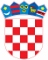            REPUBLIKA HRVATSKAKRAPINSKO-ZAGORSKA ŽUPANIJA                       UPRAVNI ODJEL ZA ZDRAVSTVO, SOCIJALNU POLITIKU,BRANITELJE, CIVILNO DRUŠTVO I MLADEPovjerenstva za provjeru ispunjavanja propisanih uvjetaNatječaja za su/financiranje programa i projekata udrugau području prevencije zdravlja, skrbi o mladima i ranjivim skupinamaKLASA: 007-02/20-01/115URBROJ: 2140/01-09-20-7KRAPINA, 16. srpnja 2020.Na temelju Odluke o imenovanju Povjerenstva za provjeru ispunjavanja propisanih uvjeta Natječaja za su/financiranje programa i projekata udruga u području prevencije zdravlja, skrbi o mladima i ranjivim skupinama, KLASA: 007-02/20-01/115, URBROJ: 2140/01-02-20-2 od 10. lipnja 2020. godine, Povjerenstvo za provjeru ispunjavanja uvjeta Natječaja, po otvaranju i pregledu prijava pristiglih na Natječaj za su/financiranje programa i projekata udruga u području prevencije zdravlja, skrbi o mladima i ranjivim skupinama u 2020. godini (dalje u tekstu: Natječaj), donosiO D L U K UI.	Propisane uvjete iz Natječaja ispunjavaju sljedeće prijave: 1.	"MOJI DANI" - udruga za prevenciju ovisnosti, pomoć ovisniku i povremenom uzimatelju opojne droge i obitelji, Đurmanec, KLASA: 007-02/20-01/125, pod nazivom programa/projekta: „Ne moraš probati da znaš“, 2.	Društvo multiple skleroze Krapinsko-zagorske županije, Zabok, KLASA: 007-02/20-01/126, pod nazivom programa/projekta:“ STEP“,3.	Društvo Naša djeca Mače, Mače, KLASA: 007-02/20-01/127, pod nazivom programa/projekta: "Ljuljačka",4.	Udruga osoba s intelektualnim teškoćama Krapina, Krapina, KLASA: 007-02/20-01/129, pod nazivom programa/projekta: „Klubovima i radionicama do veće socijalne uključenosti osoba s intelektualnim teškoćama“,5.	Udruga slijepih Krapinsko-zagorske županije, Krapina, KLASA: 007-02/20-01/130, pod nazivom programa/projekta: "Za bolju svakodnevnicu slijepe osobe",6.	Udruga osoba s invaliditetom Krapinsko-zagorske županije, Zlatar, KLASA: 007-02/20-01/131, pod nazivom programa/projekta: „Vožnjom do kvalitetnog života“7.	Udruga invalida Donja Stubica, Donja Stubica, KLASA:007-02/20-01/132, pod nazivom programa/projekta: „Program rada za 2020. godinu“,8.	Udruga oboljelih od dijabetesa Krapina, Krapina,  KLASA: 007-02/20-01/135, pod nazivom programa/projekta: “Unapređenje zdravstvenog i socijalnog interesa oboljelih od dijabetesa“,9.	Društvo osoba oštećena sluha Krapina, Krapina, KLASA: 007-02/20-01/136, pod nazivom programa/projekta: „Uposleni prsti“,10.	Društvo invalida rada Krapina, Krapina, KLASA: 007-02/20-01/139, pod nazivom programa/projekta: "Zaštita i prevencija zdravlja invalida rada",11.	Udruga SPORT - LINE, Veliko Trgovišće, KLASA:  007-02/20-01/140, pod nazivom programa/projekta: "Čim više, tim bolje, tim veselije",12.	Zajednica Klubova liječenih alkoholičara Krapinsko-zagorske županije, Donja Stubica, KLASA: 007-02/20-01/141, pod nazivom programa/projekta: „Program rada za 2020. godinu“,13.	Društvo "Naša djeca" Sveti Križ Začretje, Sveti Križ Začretje, KLASA: 007-02/20-01/142, pod nazivom programa/projekta: „15. Kinč moje babice",14.	Udruga distrofičara Krapina, Gornje Jesenje, KLASA: 007-02/20-01/143, pod nazivom programa/projekta: „Jednaki u zajednici“,15.	Društvo „Naša djeca“ Radoboj, Radoboj, KLASA: 007-02/20-01/144, pod nazivom programa/projekta: „Aktivnost s djecom i za djecu“,16.	Udruga invalida Bedekovčina, KLASA: 007-02/20-01/146, pod nazivom programa/projekta: „I mi smo dio zajednice“,17.	Udruga fizioterapeuta i radnih terapeuta Zagorja, Oroslavje, KLASA: 007-02/20-01/147, pod nazivom programa/projekta: „Program rada Centra "Ritam s konjem" za osobe s teškoćama u razvoju“,18.	Udruga Petrože - Krušljevo Selo, Oroslavje, KLASA:  007-02/20-01/148, pod nazivom programa/projekta: „Program štrumfanja“,19.	Društvo „Naša djeca“ Kumrovec, Kumrovec, KLASA:	007-02/20-01/151, pod nazivom programa/projekta: „Likovna kolonija društava Naša djeca Krapinsko-zagorske županije - Kumrovec 2020.“,20.	Društvo psihologa Krapinsko-Zagorske Županije, Zabok, KLASA: 007-02/20-01/153, pod nazivom programa/projekta: „Edukacija i senzilizacija djece, roditelja i nastavnika u srednjim školama Krapinsko-zagorske županije o problemu suicida mladih“,21.	Društvo "Naša djeca" Zabok, Zabok, KLASA: 007-02/20-01/154, pod nazivom programa/projekta: „Odrasli čujte naš glas, dječja su prava bitna za nas!“,22.	Udruga za zaštitu i zbrinjavanje životinja Egon, Oroslavje, KLASA: 007-02/20-01/155, pod nazivom programa/projekta: „Njihov život je naša odgovornost“,23.	Kućna pomoć, Lobor, KLASA: 007-02/20-01/156, pod nazivom programa/projekta: „Organizirane dnevne aktivnosti za kvalitetnu starost“,24.	Društvo naša djeca Donja Stubica, Donja Stubica,  KLASA: 007-02/20-01/159, pod nazivom programa/projekta: „Dječje ljeto u Stubici“,25.	Put mogućnosti, Donja Stubica, KLASA: 007-02/20-01/160, pod nazivom programa/projekta: „Aktivni i kreativni bez ograničenja 3.0“,26.	Multimedijalni centar STUB - KLUB, Donja Stubica, KLASA: 007-02/20-01/161, pod nazivom programa/projekta: „Program rada za 2020. godinu“,27.	Udruga Sveta Ana za pomoć djeci s teškoćama u razvoju i osobama s invaliditetom Krapinsko-zagorske županije, Lobor, KLASA: 007-02/20-01/163, pod nazivom programa/projekta: „Zamislimo, krenimo, ostvarimo-program za jednake mogućnosti II“,28.	Udruga mladih Feniks, Oroslavje, KLASA: 007-02/20-01/164, pod nazivom programa/projekta: „14. O՚ROCK FEST“,29.	Županijska podružnica Udruge hrvatskih dragovoljaca Domovinskog rata Krapinsko-zagorske županije, Zabok, KLASA: 007-02/20-01/165, pod nazivom programa/projekta: „Pokrenimo se, sutra može biti kasno“,30.	Nogometni klub Mladost Zabok, ZABOK, KLASA: 007-02/20-01/167, pod nazivom programa/projekta: „Svi smo mi OK“.II.	Propisanim uvjetima iz Natječaja ne udovoljavaju sljedeće prijave:  Mreža udruga Zagor, Zabok, KLASA: 007-02/20-01/128, pod nazivom programa/projekta: „Budućnost počinje danas: 2020“, budući da udruga ne zadovoljava opći uvjet, sukladno Uputama za prijavitelje, Područje 2. FORMALNI UVJETI, Točci 2.1. Tko se može prijaviti, prema kojoj udruga nije tijekom 2020. godine, a zaključno do datuma zaključenja ovog Natječaja (zadnji dan roka za predaju projektnih prijava), ostvarila financiranje iz proračuna Krapinsko-zagorske županije niti po kojoj drugoj osnovi – bilo udruga izravno, bilo zajednica udruga koje je udruga član.Matica umirovljenika Grada Zaboka, Zabok, KLASA: 007-02/20-01/133, „Prevencija zdravlja, skrb i briga o osobama treće životne dobi – umirovljenicima“, budući da udruga ne zadovoljava opći uvjet, sukladno Uputama za prijavitelje, Područje 2. FORMALNI UVJETI, Točci 2.1. Tko se može prijaviti, prema kojoj udruga nije tijekom 2020. godine, a zaključno do datuma zaključenja ovog Natječaja (zadnji dan roka za predaju projektnih prijava), ostvarila financiranje iz proračuna Krapinsko-zagorske županije niti po kojoj drugoj osnovi – bilo udruga izravno, bilo zajednica udruga koje je udruga član.Društvo "Naša djeca" Pregrada, Pregrada, KLASA: 007-02/20-01/134, pod nazivom programa/projekta:  „Učimo i rastimo zajedno - Program rada "Naša djeca" Pregrada, za 2020. godinu“ budući da udruga ne zadovoljava propisane uvjete natječaja iz razloga što je uvidom  u Ispis registra udruga na dan 6. srpnja 2020. godine vidljivo da je osobi ovlaštenoj za zastupanje, a koja je potpisala prijavu, istekao mandat na dan 17. ožujak 2019. godine. Udruga hrvatskih branitelja liječenih od posttraumatskog stresnog poremećaja Krapinsko-zagorske županije, Oroslavje, KLASA: 007-02/20-01/137, pod nazivom programa/projekta: "Prevencija suicida i ostalih bolesti", budući da udruga ne zadovoljava sljedeći opći uvjet, sukladno Uputama za prijavitelje, Područje 2. FORMALNI UVJETI, Točci 2.1. Tko se može prijaviti, prema kojoj udruga mora biti upisana u Registar udruga i djelovati najmanje 6 mjeseci zaključno s danom objave Natječaja u području 11. Socijalna djelatnost i 14. Zaštita zdravlja prema Klasifikaciji djelatnosti udruga i uvjet sukladno Uputama za prijavitelje, Područje 2. FORMALNI UVJETI, Točci 2.1. Tko se može prijaviti, prema kojoj udruga nije tijekom 2020. godine, a zaključno do datuma zaključenja ovog Natječaja (zadnji dan roka za predaju projektnih prijava), ostvarila financiranje iz proračuna Krapinsko-zagorske županije niti po kojoj drugoj osnovi – bilo udruga izravno, bilo zajednica udruga koje je udruga član.Hrvatski Crveni križ, Gradsko društvo Crvenog Križa Klanjec, Klanjec, KLASA: 007-02/20-01/138, pod nazivom programa/projekta: „Nauči pružati prvu pomoć i spasi život“, budući da udruga ne zadovoljava opći uvjet, sukladno Uputama za prijavitelje, Područje 2. FORMALNI UVJETI, Točci 2.1. Tko se može prijaviti, prema kojoj udruga nije tijekom 2020. godine, a zaključno do datuma zaključenja ovog Natječaja (zadnji dan roka za predaju projektnih prijava), ostvarila financiranje iz proračuna Krapinsko-zagorske županije niti po kojoj drugoj osnovi – bilo udruga izravno, bilo zajednica udruga koje je udruga član.Filatelističko društvo Zaboky, Zabok, KLASA:007-02/20-01/145, pod nazivom programa/projekta: „Promocija izdanja poštanskih maraka vezanih uz KZŽ i rad s mladima putem filatelije“ budući da udruga ne zadovoljava sljedeći opći uvjet, sukladno Uputama za prijavitelje, Područje 2. FORMALNI UVJETI, Točci 2.1. Tko se može prijaviti, prema kojoj udruga mora biti upisana u Registar udruga i djelovati najmanje 6 mjeseci zaključno s danom objave Natječaja u području 11. Socijalna djelatnost i 14. Zaštita zdravlja prema Klasifikaciji djelatnosti udruga.Društvo "Naša djeca" Tuhelj, Tuhelj, KLASA: 007-02/20-01/149, pod nazivom programa/projekta: „Svježa učionica“, budući da udruga ne zadovoljava sljedeći opći uvjet, sukladno Uputama za prijavitelje, Područje 2. FORMALNI UVJETI, Točci 2.1. Tko se može prijaviti, prema kojoj udruga mora biti upisana u Registar udruga i djelovati najmanje 6 mjeseci zaključno s danom objave Natječaja u području 11. Socijalna djelatnost i 14. Zaštita zdravlja prema Klasifikaciji djelatnosti udruga.Udruga dragovoljaca i veterana Domovinskog rata RH, Podružnica KZŽ, Zabok, KLASA: 007-02/20-01/152, pod nazivom programa/projekta: „Živjeti zdravo“ budući da udruga ne zadovoljava sljedeći opći uvjet, sukladno Uputama za prijavitelje, Područje 2. FORMALNI UVJETI, Točci 2.1. Tko se može prijaviti, prema kojoj udruga mora biti upisana u Registar udruga i djelovati najmanje 6 mjeseci zaključno s danom objave Natječaja u području 11. Socijalna djelatnost i 14. Zaštita zdravlja prema Klasifikaciji djelatnosti udruga, kao ni uvjet da udruga ima registrirano sjedište na području Krapinsko-zagorske županije.Hrvatsko planinarsko društvo "Belecgrad" Belec, Belec, KLASA: 007-02/20-01/157, pod nazivom programa/projekta: Zdrave ti je Zagorje zelene!, budući da udruga ne zadovoljava sljedeći opći uvjet, sukladno Uputama za prijavitelje, Područje 2. FORMALNI UVJETI, Točci 2.1. Tko se može prijaviti, prema kojoj udruga mora biti upisana u Registar udruga i djelovati najmanje 6 mjeseci zaključno s danom objave Natječaja u području 11. Socijalna djelatnost i 14. Zaštita zdravlja prema Klasifikaciji djelatnosti udruga.Kulturno umjetničko društvo Belec, Belec, KLASA: 007-02/20-01/158, pod nazivom programa/projekta: „Mala ljetna trzalica“, budući da udruga ne zadovoljava sljedeći opći uvjet, sukladno Uputama za prijavitelje, Područje 2. FORMALNI UVJETI, Točci 2.1. Tko se može prijaviti, prema kojoj udruga mora biti upisana u Registar udruga i djelovati najmanje 6 mjeseci zaključno s danom objave Natječaja u području 11. Socijalna djelatnost i 14. Zaštita zdravlja prema Klasifikaciji djelatnosti udruga. Udruga Stav, Marija Bistrica,  KLASA: 007-02/20-01/162, pod nazivom programa/projekta: „Mala škola glumišta“ budući da udruga ne zadovoljava sljedeći opći uvjet, sukladno Uputama za prijavitelje, Područje 2. FORMALNI UVJETI, Točci 2.1. Tko se može prijaviti, prema kojoj udruga mora biti upisana u Registar udruga i djelovati najmanje 6 mjeseci zaključno s danom objave Natječaja u području 11. Socijalna djelatnost i 14. Zaštita zdravlja prema Klasifikaciji djelatnosti udruga.Nanbudo klub "Marija Bistrica", Marija Bistrica, KLASA:007-02/20-01/166, pod nazivom programa/projekta: „Budi vješt kao riba“, budući da udruga ne zadovoljava sljedeći opći uvjet, sukladno Uputama za prijavitelje, Područje 2. FORMALNI UVJETI, Točci 2.1. Tko se može prijaviti, prema kojoj udruga mora biti upisana u Registar udruga i djelovati najmanje 6 mjeseci zaključno s danom objave Natječaja u području 11. Socijalna djelatnost i 14. Zaštita zdravlja prema Klasifikaciji djelatnosti udruga.Udruga "Mažoretkinje Dubrovčan", Veliko Trgovišće, KLASA: 007-02/20-01/168,  pod nazivom programa/projekta: „Program skrbi o mladima te razvoj civilnog društva“ budući da udruga ne zadovoljava sljedeći opći uvjet, sukladno Uputama za prijavitelje, Područje 2. FORMALNI UVJETI, Točci 2.1. Tko se može prijaviti, prema kojoj udruga mora biti upisana u Registar udruga i djelovati najmanje 6 mjeseci zaključno s danom objave Natječaja u području 11. Socijalna djelatnost i 14. Zaštita zdravlja prema Klasifikaciji djelatnosti udruga.III.	Prijave udruga iz točke I. ove Odluke upućuju se na stručno ocjenjivanje Povjerenstvu za ocjenjivanje prijava na Natječaj za su/financiranje programa i projekata udruga u području prevencije zdravlja, skrbi o mladima i ranjivim skupinama.                                                                                          VODITELJICA POVJERENSTVA                                                                                                         Petra Vrančić LežDostaviti: 1. Članovima/icama Povjerenstva,2. Upravni odjel za opće i zajedničke poslove,    za objavu na mrežnoj stranici,3. Pismohrana.